栄養教諭等を中心とした食育の事例紹介学校名府立交野支援学校四條畷校タイトル病気に負けない食事・健康によくない食事日　時令和３年１月２７日（水）３・４限　中学部２年　　　　　　　　　　　　５・６限　高等部２年２月　５日（金）５・６限　中学部１年　　　　２月　８日（月）５・６限　高等部１年内　容【活動内容】・おやつの意味や大事な役割を知る・お菓子やジュースに含まれる「砂糖・塩分・油分」の量を知る・３色栄養でバランスのよい食事のおさらい・「早寝・早起き・朝ごはん」で１日のリズムを作ることも大切と知る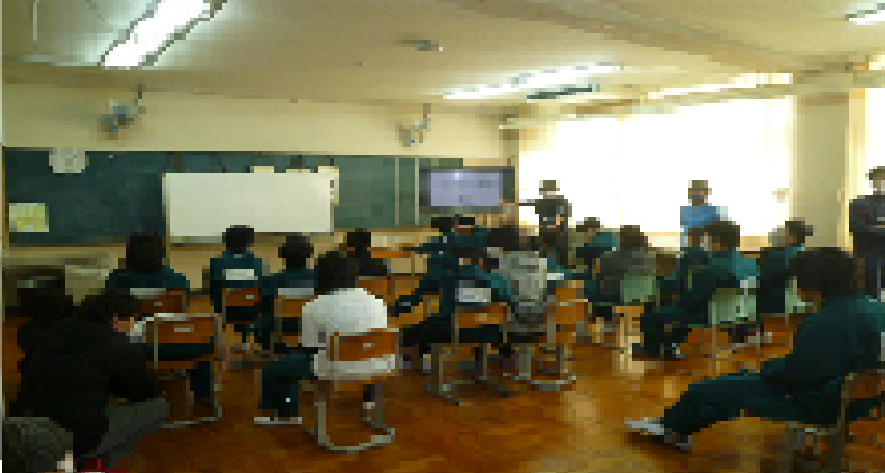 【生徒の様子・感想、教員の感想等】・ジュースに含まれる砂糖の多さにびっくりした。・実際のお菓子やジュースを見て、とても興味がわいていた。・お菓子とジュースのカードを分けるのが楽しかった。・授業の翌日から、給食の時間に給食を３色の食品群にわける取組みをしている。